Tekst laten voorlezen in AndroidGerard van Rijswijk, Koninklijke VisioAls je slechtziend bent kan het handig zijn als je teksten op het scherm die slecht leesbaar voor je zijn kunt laten voorlezen. Nu is een Android smartphone voorzien van de schermlezer TalkBack waarmee je het hele apparaat blind met spraaktuitvoer kan bedienen. Maar als je af en toe een stuk tekst wil laten voorlezen is het gebruik van TalkBack en het leren van aangepaste veegbewegingen niet direct nodig. In dat geval is het makkelijker om te kiezen voor de optie ‘Selecteer om uitgesproken te worden’.De functie ‘Selecteer om uitgesproken te worden’ instellenDe functie om tekst voor te laten lezen op je Android toestel stel je als volgt in:Open de App Instellingen op je Android apparaat.Kies Toegankelijkheid.Kies Selecteer om uitgesproken te worden.Schakel de sneltoets in voor 'Selecteer om uitgesproken te worden'.Het kan zijn dat de optie Selecteer om uitgesproken te worden niet beschikbaar is. Ga in dat geval naar de Play Store om de nieuwste versie van Android Toegankelijkheidstools te downloaden. Probeer deze stappen daarna opnieuw.Opmerking:De optie 'Selecteer om uitgesproken te worden' kan je normaliter terugvinden in het menu Toegankelijkheid. Android is echter een besturingssysteem dat door de fabrikant van de telefoon aangepast mag worden. Om deze reden kan de plek waar je de toegankelijkheidopties vindt per merk of toestel verschillen. 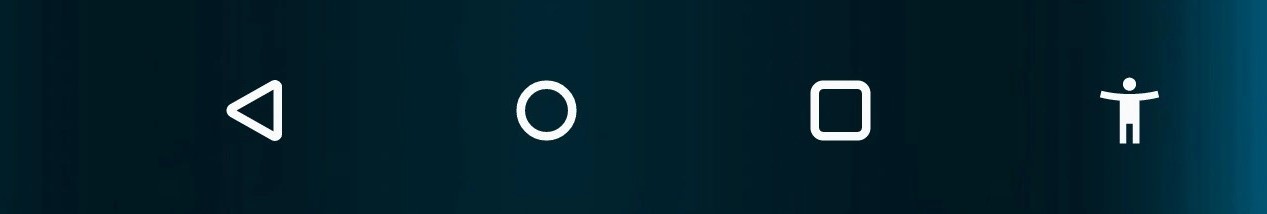 Tekst laten voorlezen in AndroidNadat je de optie ‘Selecteer om uitgesproken te worden‘ hebt ingesteld kun je deze gaan gebruiken. Om tekst voor te laten lezen activeer je de Toegankelijkheidknop rechtsonder op je Android telefoon of tablet. Je hebt nu de volgende drie opties:Tik op een stuk tekst op je scherm. De tekst wordt voorgelezen. Bij iedere alinea of blok tekst dien je steeds opnieuw de Toegankelijkheidknop te activeren.  Sleep een vinger over het scherm om meerdere items te laten voorlezen.Als je alles wilt horen wat zichtbaar is op het scherm, tik je op de afspelen knop en het hele scherm wordt voorgelezen. Alleen de tekst dat zichtbaar is op het scherm wordt voorgelezen. Tip: Als de speler is geopend, kun je de knoppen voor afspelen en onderbreken en vooruit- en terugspoelen gebruiken.Heb je nog vragen?Mail naar kennisportaal@visio.org, of bel 088 585 56 66.Meer artikelen, video’s en podcasts vind je op kennisportaal.visio.orgKoninklijke Visio expertisecentrum voor slechtziende en blinde mensenwww.visio.org 